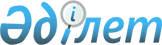 "Қыркеңсе ауылдық округінің 2021-2023 жылдарға арналған бюджеті туралы" Жаңақорған аудандық мәслихатының 2020 жылғы 30 желтоқсандағы № 604 шешіміне өзгерістер енгізу туралы
					
			Мерзімі біткен
			
			
		
					Қызылорда облысы Жаңақорған аудандық мәслихатының 2021 жылғы 31 наурыздағы № 49 шешімі. Қызылорда облысының Әділет департаментінде 2021 жылғы 8 сәуірде № 8288 болып тіркелді. Мерзімі біткендіктен қолданыс тоқтатылды
      "Қазақстан Республикасының Бюджет кодексі" Қазақстан Республикасының 2008 жылғы 4 желтоқсандағы кодексінің 109-1 бабының 4-тармағына, "Қазақстан Республикасындағы жергілікті мемлекеттік басқару және өзін-өзі басқару туралы" Қазақстан Республикасының 2001 жылғы қаңтардағы Заңының 6-бабының 2-7 тармағына сәйкес, Жаңақорған аудандық мәслихаты ШЕШІМ ҚАБЫЛДАДЫ:
      1. "Қыркеңсе ауылдық округінің 2021-2023 жылдарға арналған бюджеті туралы" Жаңақорған аудандық мәслихатының 2020 жылғы 30 желтоқсандағы №604 шешіміне (нормативтік құқықтық актілердің мемлекеттік тіркеу Тізілімінде 8095 нөмірімен тіркелген, Қазақстан Республикасының нормативтік құқықтық актілердің эталондық бақылау банкінде 2021 жылғы 18 қаңтарда жарияланған) мынадай өзгерістер енгізілсін:
      1-тармақ мынадай редакцияда жазылсын:
      "1. Қыркеңсе ауылдық округінің 2021-2023 жылдарға арналған бюджеті тиісінше 1, 2 және 3-қосымшаларға сәйкес, оның ішінде 2021 жылға мынадай көлемде бекітілсін:
      1) кірістер – 81 260 мың теңге, оның ішінде:
      салықтық түсімдер – 2 694 мың теңге;
      салықтық емес түсімдер – 30 мың теңге;
      негізгі капиталды сатудан түсетін түсімдер – 0;
      трансферттер түсімдері – 78 536 мың теңге;
      2) шығындар – 82 529,4 мың теңге;
      3) таза бюджеттік кредиттеу – 0;
      бюджеттік кредиттер – 0;
      бюджеттік кредиттерді өтеу – 0;
      4) қаржы активтерімен операциялар бойынша сальдо – 0;
      қаржы активтерін сатып алу – 0;
      мемлекттік қаржы активтерін сатудан түсетін түсімдер – 0;
      5) бюджет тапшылығы (профициті) – -1 269,4 мың теңге;
      6) бюджет тапшылығын қаржыландыру (профицитін пайдалану) – 1 269,4 мың теңге;
      қарыздар түсімі – 0;
      қарыздарды өтеу – 0;
      бюджет қаражаттарының пайдаланылатын қалдықтары – 1 269,4 мың теңге.".
      Аталған шешімнің 1-қосымшасы осы шешімнің қосымшасына сәйкес жаңа редакцияда жазылсын.
      2. Осы шешім 2021 жылғы 1 қаңтардан бастап қолданысқа енгізіледі және ресми жариялауға жатады. Қыркеңсе ауылдық округінің 2021 жылға арналған бюджеті
					© 2012. Қазақстан Республикасы Әділет министрлігінің «Қазақстан Республикасының Заңнама және құқықтық ақпарат институты» ШЖҚ РМК
				
      Жаңақорған аудандық мәслихатының кезектен тыс ІIІ сессиясының төрағасы 

М. Балкожаев

      Жаңақорған аудандық мәслихатының хатшысы 

Г. Сопбеков
Жаңақорған аудандық маслихатының
2021 жылғы 31 наурыздағы
№ 49 шешіміне қосымшаЖаңақорған аудандық маслихатының
2020 жылғы 30 желтоқсандағы
№ 604 шешіміне 1-қосымша
Санаты
Санаты
Санаты
Санаты
Сомасы, мың теңге
Сыныбы
Сыныбы
Сыныбы
Сомасы, мың теңге
Ішкі сыныбы
Ішкі сыныбы
Сомасы, мың теңге
I. Кірістер
81 260
1
Салықтық түсімдер
2 694
04
Меншiкке салынатын салықтар
2 694
1
Мүлiкке салынатын салықтар
34
3
Жер салығы
178
4
Көлiк құралдарына салынатын салық
2 482
2
Салықтық емес түсімдер
30
01
Мемлекеттік меншіктен түсетін салықтық емес түсімдер
30
5
Мемлекет меншігіндегі мүлікті жалға беруден түсетін кірістер
30
4
Трансферттердің түсімдері
78 536
02
Мемлекеттiк басқарудың жоғары тұрған органдарынан түсетiн трансферттер
78 536
3
Аудандардың (облыстық маңызы бар қаланың) бюджетінен трансферттер
78 536
Функционалдық топ
Функционалдық топ
Функционалдық топ
Функционалдық топ
Сомасы, мың
теңге
Бюджеттік бағдарламалардың әкімшісі
Бюджеттік бағдарламалардың әкімшісі
Бюджеттік бағдарламалардың әкімшісі
Сомасы, мың
теңге
Бағдарлама
Бағдарлама
Сомасы, мың
теңге
Атауы
Сомасы, мың
теңге
II. Шығындар
82 529,4
1
Жалпы сипаттағы мемлекеттiк қызметтер
28 646
124
Аудандық маңызы бар қала, ауыл, кент, ауылдық округ әкімінің аппараты
28 646
001
Аудандық маңызы бар қала, ауыл, кент, ауылдық округ әкімінің қызметін қамтамасызету жөніндегі қызметтер
22 896
022 
Мемлекеттік органның күрделі шығыстары
4 650
032
Ведомстволық бағыныстағы мемлекеттік мекемелерінің және ұйымдарының күрделі шығыстары
1 100
6
Әлеуметтiк көмек және әлеуметтiк қамсыздандыру
2 066
124
Аудандық маңызы бар қала, ауыл, кент, ауылдық округ әкімінің аппараты
2 066
003
Мұқтаж азаматтарға үйде әлеуметтік көмек көрсету
2 066
7
Тұрғын үй-коммуналдық шаруашылық
8 975,8
124
Аудандық маңызы бар қала, ауыл, кент, ауылдық округ әкімінің аппараты
8 975,8
008
Елді мекендерде көшелерді жарықтандыру
1 271
009
Елді мекендердің санитариясын қамтамасыз ету
255
011
Елді мекендерді абаттандыру мен көгалдандыру
7 449,8
8
Мәдениет, спорт, туризм және ақпараттық кеңістiк
13 005
124
Аудандық маңызы бар қала, ауыл, кент, ауылдық округ әкімінің аппараты
12 750
006
Жергілікті деңгейде мәдени-демалыс жұмысын қолдау
12 750
124
Аудандық маңызы бар қала, ауыл, кент, ауылдық округ әкімінің аппараты
255
028
Жергілікті деңгейде денешынықтыру- сауықтыру және спорттық ісшараларды өткізу
255
13
Басқалар
29 506
124
Аудандық маңызы бар қала, ауыл, кент, ауылдық округ әкімінің аппараты
29 506
040
Өңірлерді дамытудың 2025 жылға дейінгі мемлекеттік бағдарламасы шеңберінде өңірлерді экономикалық дамытуға жәрдемдесу бойынша шараларды іске асыруға ауылдық елді мекендерді жайластыруды шешуге арналған іс-шараларды іске асыру
29 506
15
Трансферттер
330,6
124
Аудандық маңызы бар қала, ауыл, кент, ауылдық округ әкімінің аппараты
330,6
048
Пайдаланылмаған (толық толық пайдаланылмаған)нысаналы трансферттер
330,6
3. Таза бюджеттік кредит беру
0
4. Қаржы активтері мен жасалатын операциялар бойынша сальдо
0
5. Бюджет тапшылығы (профициті)
-1 269,4
6. Бюджет тапшылығын қаржыландыру (профицитті пайдалану)
1 269,4
8 
Бюджет қаражатының пайдаланатын қалдықтары
1 269,4
 1
Бюджет қаражатының қалдықтары
1 269,4
 01
Бюджет қаражатының бос қалдықтары
1 269,4